Carlos Lavigerie  1825 - 1892https://es.wikipedia.org/wiki/Charles_Martial_Lavigerie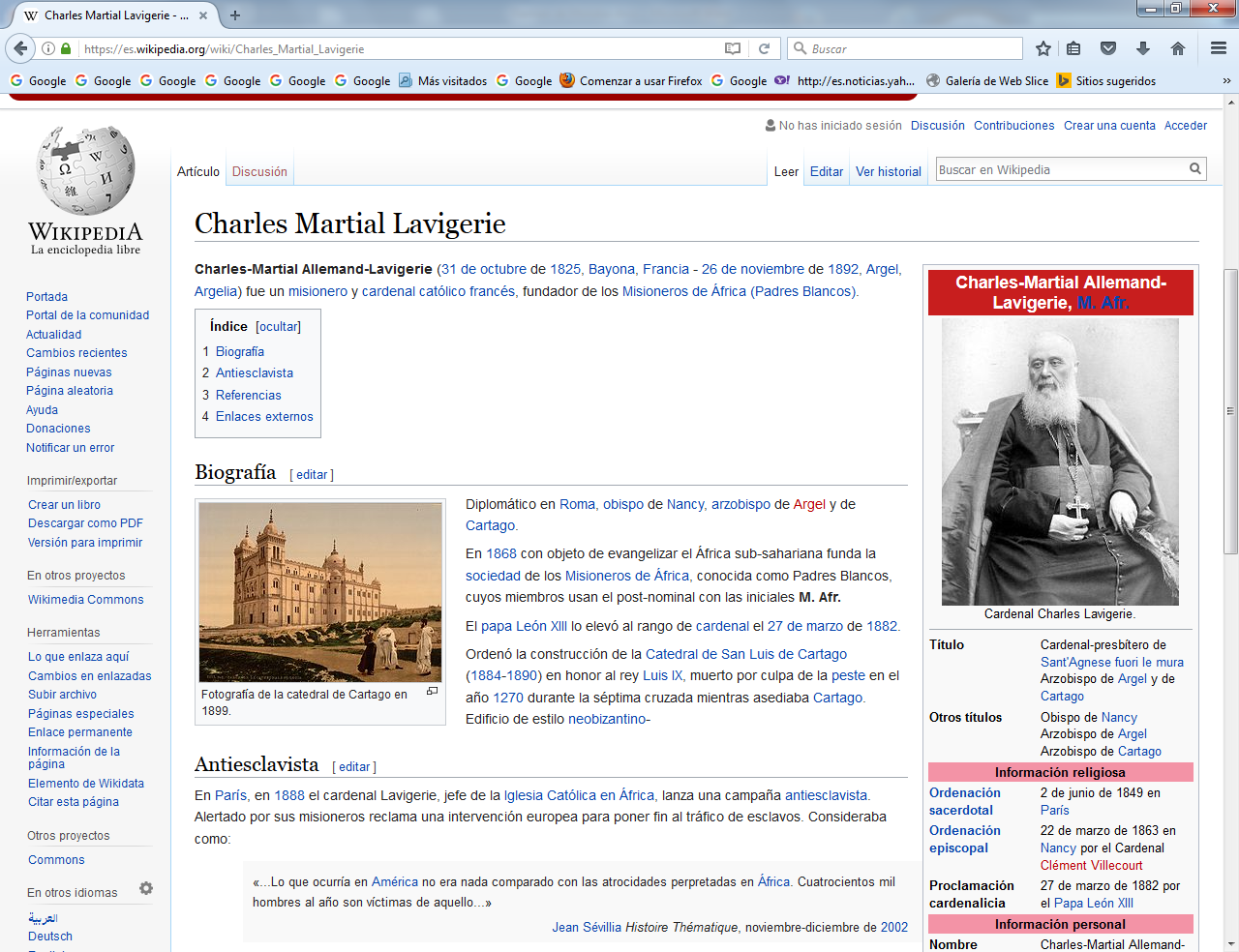    Charles-Martial Allemand-Lavigerie (31 de octubre de 1825, Bayona, Francia - 26 de noviembre de 1892, Argel, Argelia) fue un misionero y cardenal católico francés, fundador de los Misioneros de África (Padres Blancos).Biografía   Cardenal francés nacido en Huire (Bayona; Francia), el 13 de octubre del año 1825, y Cardenal francés nacido en Huire (Bayona; Francia), el 13 de octubre del año 1825, y muerto en Argel (capital de Argelia), el 27 de noviembre del año 1892.Hombre de una erudición impresionante, se doctoró en teología por la Universidad de La Sorbona, y en derecho civil y canónico por La Sapienta de Roma, tras lo cual comenzó a dirigir su carrera eclesiástica en el terreno de la beneficencia y las misiones. Nombrado director de la obra de las Escuelas de Oriente, en el año 1860 fue enviado a Siria para dirigir la distribución de las limosnas entre los maronitas, diezmados por los drusos. De vuelta en Roma al año siguiente, fue nombrado auditor del Tribunal de la Rota para Francia y ayudante personal del papa Pío IX.En el año 1863 fue elegido obispo de Nancy, durante los cinco años que estuvo en el cargo, realizó una labor infatigable: hizo prosperar los estudios eclesiásticos con la fundación de los colegios de Vic, Blamont y Luneville, además de un centro para estudiantes de derecho en Nancy, y reorganizó su diócesis  Diplomático en Roma, obispo de Nancy, arzobispo de Argel y de Cartago.  En 1868 con objeto de evangelizar el África sub-sahariana funda la sociedad de los Misioneros de África, conocida como Padres Blancos, cuyos miembros usan el post-nominal con las iniciales M. Afr.  El papa León XIII lo elevó al rango de cardenal el 27 de marzo de 1882.   En el año 1867, se hizo cargo del recién creado obispado de Argel. Al frente de su nueva diócesis, Lavigerie se propuso evangelizar a las tribus beréberes bastante reacias a la colonización francesa.   Para ese fin fundó los Padres Blancos, en forma  de sociedad de monjes agricultores encargado de proporcionar alimentos e infraestructura a la población al mismo tiempo que se dedicaba a la enseñanza del Evangelio; con el mismo objetivo también inspiró a la fundadora de congregación femenina de las Hermanas Misioneras.    Uno de los propósitos más importantes de estas dos órdenes religiosas, aprobadas enseguida por el Vaticano, fue la de formar monjes nativos, lo que facilitaría la labor misionera y la haría menos traumática para los beréberes. A pesar de sus fuertes diferencias en materia religiosa con el mariscal Mac-Mahon, su labor fue reconocida por el Gobierno de París, nombrándole oficial de la Legión de Honor.   Tras la reunión de un concilio provincial en Argel, celebrado en el año 1873 a instancias del propio Lavigerie, el papa León XIII encomendó a los miembros de las dos órdenes fundadas el monopolio de la evangelización del norte de África, territorios que luego se ampliaron notablemente con la zona de los grandes lagos del África ecuatorial y Jerusalén. Elevado, en el año 1882, al capelo cardenalicio, consiguió reunir en su persona, tras la conquista de Túnez por parte de los franceses un año antes, el arzobispado de Cartago y la sede de Argel.   Ordenó la construcción de la Catedral de San Luis de Cartago (1884-1890) en honor al rey Luis IX, muerto por culpa de la peste en el año 1270 durante la séptima cruzada mientras asediaba Cartago. Edificio de estilo neobizantino. Se preparó para el sacerdocio en los seminarios de San Nicolás y San Sulpicio en la École des Carmes. Aquí, tras su ordenación en 1849, enseñó literatura latina, siendo profesor adjunto de teología en la Sorbona entre 1854 y 1856. Fue nombrado director de la escuela francesa cristiana en el este, entrando en Siria por vez primera en contacto con el mundo no cristiano, donde reconoció su vocación misionera. En 1861 regresó a Europa, siendo nombrado auditor de la Rota en Roma y dos años más tarde obispo de Nancy. 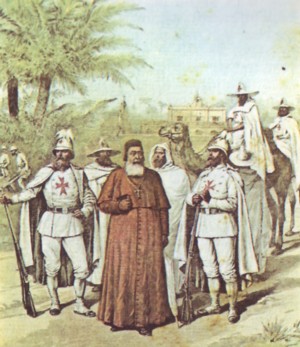    Desde entonces Lavigerie fue un prominente activista en contra de la esclavitud, reuniéndose por sus esfuerzos el gran congreso que abordó ese problema en París en 1890. En 1882 fue nombrado cardenal. Su obra en Túnez le llevó al restablecimiento de la antigua sede de Cipriano en Cartago en 1884 y desde el 25 de enero de 1885 ostentó el título de arzobispo de Cartago y primado de África.      Mediante la influencia de Mashal MacMahon, entonces gobernador de Argelia, recibió la oferta del obispado de Argel en 1866, aceptándola en lugar del obispado adjunto de París, que le fue ofrecido al mismo tiempo. Su nueva sede acababa de ser elevada al rango de arzobispado.   Tomó en serio la animación de  de los misioneros por el fundados en  marzo de 1867, zambulléndose enseguida en los planes de cultura y evangelización de la zona sahariana .  La Sociedad de misioneros argelinos no recibió su constitución final hasta 1874, dándole Roma, por medio de la autoridad de Propaganda Fide en 1868 la supervisión de la prefectura apostólica del Sáhara. Los 'padres blancos', como eran llamados comúnmente los miembros de su sociedad por el color de su hábito, penetraron en el interior, intentando algunos de ellos alcanzar Timbuctú en 1875 y 1878, aun a costa de sus vidas. En 1878 toda el África ecuatorial fue puesta bajo su cargo  La política de tolerancia de la República francesa adoptada por León XIII fue enunciada por él en una cena que ofreció a los oficiales del escuadrón mediterráneo en noviembre de 1890, siendo confirmada por un breve papal en febrero del año siguiente.  Una selección de las obras de Laviguerie , consistente principalmente de cartas y alocuciones (2 volúmenes), se publicó en París, 1888  Actividad antiesclavista    Los últimos años de su vida los consagró por entero a combatir la lacra de la esclavitud, tarea en la que contó con el decidido apoyo del papa León XIII. Conocedor de la miseria de los países colonizados, a pesar de su ancianidad emprendió un largo viaje por las principales cancillerías europeas para dar a conocer la condición de estos países y para exhortar a los gobiernos a que se reunieran en un congreso para discutir la abolición de la esclavitud. 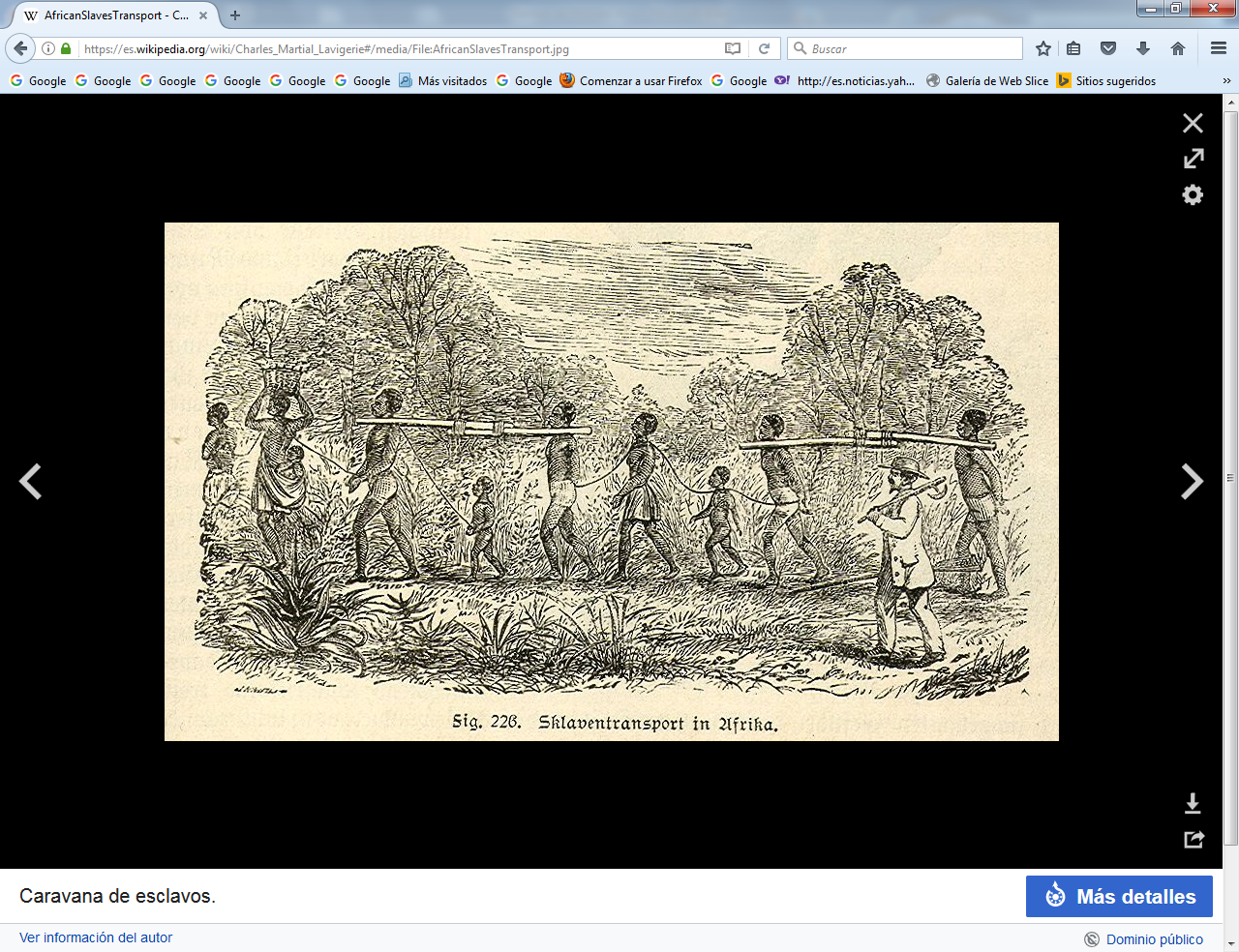      Su labor se vio recompensada con la reunión celebrada en Bruselas en el año 1889, en la que varios países europeos se comprometieron a erradicarla. Lavigerie escribió gran número de discursos, folletos y exposiciones de las diferentes obras sociales en las que participó como promotor o director. Varias de estas obras reflejadas en un sólo volumen, Oeuvres choisies, publicado en París en el año 1884.  En París, en 1888 el cardenal Lavigerie, jefe de la Iglesia Católica en África, lanza una campaña antiesclavista. Alertado por sus misioneros reclama una intervención europea para poner fin al tráfico de esclavos. Consideraba como:«...Lo que ocurría en América no era nada comparado con las atrocidades perpretadas en África. Cuatrocientos mil hombres al año son víctimas de aquello...»  Jean Sévillia Histoire Thématique, noviembre-diciembre de 2002      La trata de esclavos en África le llevó a emprender una vasta campaña y tras fundar con el Papa una liga antiesclavista, el cardenal realiza una gira contra la esclavitud de 1888 a 1889 en Europa. Dijo en París: "Para salvar el interior de África hay que provocar la ira del mundo"1    En esa época dos millones de seres humanos desaparecían cada año, es decir, cinco mil negros eran asesinados, raptados o vendidos cada día, lo que significaba la destrucción de todo un continente. Solo llegaba a su destino un tercio del cargamento humano.   Entre quienes escucharon su prédica se encontró María Teresa Ledóchowska, quien adhirió incondicionalmente a la causa antiesclavista. Ella sería fundadora de la congregación de las «Hermanas Misioneras de San Pedro Claver», a imitación de Pedro Claver, el «esclavo de los esclavos». María Teresa fue beatificada en 1975.       La llamada de Charles Lavigerie fue acogida por el rey de los belgas Leopoldo II quien el 18 de noviembre de 1889 recibió en Bruselas a los representantes de dieciséis gobiernos para determinar las medidas a adoptar con vistas a reprimir la trata de esclavos resultante de la colonización y del reparto de África, trata que no había disminuido su intensidad a pesar de la Conferencia de Berlín de 1884.Catedral de Cartago